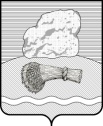 РОССИЙСКАЯ ФЕДЕРАЦИЯКалужская областьДуминичский район                   Администрация сельского поселения«Село Маклаки»ПОСТАНОВЛЕНИЕс.Маклаки17.04.2023г.             .                                                                                                №32Об  обнародовании   численности  муниципальных  служащих  органов  местного    самоуправления  сельского  поселения  «Село  Маклаки»,  работников  муниципальных  учреждений  с  указанием  фактических  затрат  на  их  денежное  содержание       за   1 квартал   2023 года.В  соответствии с  частью   6  статьи  52  Федерального  закона     №  131   ФЗ  от 06.10.2003г.  « Об  общих  принципах   организации   местного  самоуправления  в  Российской  Федерации»              Постановляю: Обнародовать  сведения  о  численности  муниципальных  служащих  органов  местного  самоуправления  сельского  поселения  «Село  Маклаки»,  работников   муниципальных  учреждений  с  указанием  фактических  затрат  на  их  денежное   содержание  за  1  квартал  2023 г.   (сведения   прилагаются).Настоящее    постановление  вступает  в  силу  с  момента  его  подписания  и  подлежит  обнародованию.Контроль   за    исполнением   настоящего  постановления     оставляю  за  собой.         Глава администрации         СП «Село Маклаки»	Л.И.Карпунина          Сведения  о  численности  муниципальных  служащих    органов  местного  самоуправления  сельского    поселения   «Село   Маклаки,  работников  муниципальных  учреждений  за  1 квартал  2023 года   и  фактических  затрат  на  их  денежное  содержание.                                                                                                            1 квартал  2023 г.         Численность  муниципальных  служащих                                  2      СП   «Село   Маклаки»Фактические  затраты  на  содержание                                     муниципальных служащих,(тыс.  рублей).                                                                              170 848,69Численность  работников  муниципальных                                   3учреждений.фактические   затраты  на  содержание                              работников  муниципальных  учреждений                          105 327,02